1、从四个选项选出不同的一个。B A、 Mysql B、 MongoDB C、 DB2 D、PostgreSQL2、下列叙述正确的是：正确答案: C A、数据库是一个独立的系统,不需要操作系统的支持B、数据库设计是指设计数据库管理C、数据库技术的根本目标是要解决数据共享的问题D、数据库系统中,数据的物理结构必须与逻辑结构一致3、下列关于视图与基本表的对比正确的是()正确答案: A A、视图的定义功能强于基本表B、视图的操作功能强于基本表C、视图的数据控制功能弱于基本表D、上面提到的三种功能二者均相当4、SQL中关于视图操作，错误的说法是？正确答案: C A、更新视图包括插入、删除、修改三类操作B、视图多用于查询C、视图是实际数据库实体D、安全起见，更新视图时需要在定义视图时增加with check option子句5、已知表tbl中字段land_ID建有索引，字段cust_id建有唯一索引，下列语句查询逻辑相同，其中执行效率最优的是正确答案: D A、SELECT * FROM tbl<br>WHERE land_id > 750<br>or (cust_id=180 or cust_id=560)B、SELECT * FROM tbl<br><br>WHERE (cust_id=180 or cust_id=560)<br>or land_id > 750C、ELECT * FROM tbl WHERE land_id > 750<br>UNION<br>SELECT * FROM tbl WHERE cust_id = 180<br>UNION<br>SELECT * FROM tbl WHERE cust_id = 560<br>D、SELECT * FROM tbl WHERE land_id > 750<br>UNION<br>( SELECT * FROM tbl WHERE cust_id = 180<br>UNION ALL<br>SELECT * FROM tbl WHERE cust_id = 560<br>)6、A table CANNOT have one or more of the following index configurations.正确答案: DA、No indexesB、A clustered indexC、clustered index and many non-clustered indexesD、Many clustered index7、不借助第三方工具，怎样查看SQL的执行计划?正确答案: B   A 、explain queryB、explain planC、explain rowsD、explain tables8、现有表user，字段：userid，username, salary, deptid，email; 表department，字段：deptid, deptname;下面应采用检查约束来实现?正确答案: CA、若department中不存在deptid为2的纪录，则不允许在user表中插入deptid为2的数据行。B、若user表中已经存在userid为10的记录，则不允许在user表中再次插入userid为10的数据行C、User表中的salary（薪水）值必须在1000元以上。D、若User表的email列允许为空，则向user表中插入数据时， 可以不输入email值。9、根据关系数据库规范范理论，关系数据库中的关系要满足第一范式，在部门关系中，因哪个属性而使它不满足第一范式？（）正确答案: DA、部门号B、部门名C、部门总经理D、部门成员10、数据库以及线程发生死锁的原理是什么？正确答案: A B C A、资源分配不当B、进程运行推进的顺序不合适C、系统资源不足D、进程过多11、下面属性中，是事务(Transaction)属性的有____。正确答案: A C D EA、原子性(Atomic)B、并发性(Concurrency)C、一致性(Consistent)D、隔离性(Isolated)E、持久性(Durable)12、oracle系统进程和作用的描述，说法正确的有？正确答案: A B C DA、数据写进程(dbwr)：负责将更改的数据从数据库缓冲区高速缓存写入数据文件B、进程监控(pmon)：负责在一个Oracle进程失败时清理资源C、归档进程(arcn)：在每次日志切换时把已满的日志组进行备份或归档D、系统监控(smon)：检查数据库的一致性如有必要还会在数据库打开时启动数据库的恢复13、下列关于内存分配和释放的函数及其区别描述正确的有？正确答案: C D A、C++语言的标准内存分配函数：malloc，calloc，realloc，free等。B、C中为new/delete函数。C、malloc和calloc的区别是1块与n块的区别和初始化D、realloc调用形式为(类型*)realloc(*ptr，size)：将ptr内存大小增大到size。14、数据库设计里，视图（View)可以使得我们为一个或多个数据表定义一个特殊的表现形式，视图在行为上与数据表没啥特别区别，可以使用基本的select,insert,update等命令修改数据，但对于update操作，也有一些限制，下面那些是受限的原因（）正确答案: A B  A、初始View定义的Select语句里如果包含了GROUP BY,DISTINCT,LIMIT或HAVING等命令时B、如果视图里数据来自多张字表时C、如果视图里缺少主键索引，唯一索引，外键约束条件锁涉及的全部数据列时D、当Creat View之后又使用Replace View对已存在视图做了更名操作后15数据库中事务隔离分为4个级别，其中允许“不可重复读”的有？正确答案: B C   A、SERIALIZABLEB、READ COMMITTEDC、READ UNCOMMITTEDD、REPEATABLE READ16.设有部门和员工两个实体，每个员工只能属于一个部门，一个部门可以有多名员工，则部门与员工实体之间的联系类型是【B】。A）多对多B）一对多C）多对一D）一对一17. 用SQL语言描述“在教师表中查找女教师的全部信息”，以下描述真确的是【C】。A）SELECT  FROM 教师表IF （性别＝"女”）B）SELECT 性别FROM 教师表IF （性别＝"女"）C）SELECT *FROM 教师表WHERE（性别＝"女"）D）SELECT *FROM 性别 WHERE （性别＝"女"）18下列哪一个不属于关系数据库的特点？正确答案: DA、数据冗余度小B、数据独立性高C、数据共享性好D、多用户访问19、三个关系R,S和T如下： 则有关系R和S得到关系T的操作是？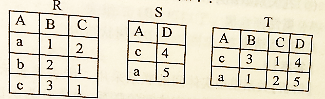 A、自然连接B、交C、投影D、并20、在关系数据库中，用来表示实体之间联系的是（） 正确答案: DA、树结构 B、网结构 C、性表 D、二维表21、在数据库技术中，独立于计算机系统的模型是_C__。A、面向对象的模型B、关系模型C、E-R模型D、层次模型
22、数据库系统的控制中枢是__B_。A、数据库、b、数据库管理系统C、数据库管理员D、数据库应用系统
23、使用SQL命令将学生表STUDENT中的学生年龄AGE字段的值增加1岁，应该使用的命令是__C_。A、UPDATE SET AGE WITH AGE＋1 B、REPLACE AGE WITH AGE＋1C、UPDATE STUDENT SET AGE＝AGE＋1 D、UPDATE STUDENT AGE WITH AGE＋124、在关系数据库中，建立数据库表时，将年龄字段值限制在12～40岁之间的这种约束属于__B__。A、视图完整性约束B、域完整性约束C、参照完整性约束D、实体完整性约束
25、在 SQL 语句中，与 X BETWEEN 20 AND 30 等价的表达式是__D_。A、X>=20 AND X<30
B、X>20 AND X<30 C、X>20 AND X<=30 D、X>=20 AND X<=3026、在数据库中，概念模型是_D__。 A、用于现实的建模，与具体的DBMS有关B、用于信息世界的建模，与具体的DBMS有关 C、用于现实的建模，与具体的DBMS无关D、用于信息世界的建模，与具体的DBMS无关27、数据库的并发操作可能带来的问题包括__B_。A非法用户的使用B丢失更新C数据独立性会提高D增加数据冗余度
28、在关系数据库中，模式对应的是__A___。 A、视图和所有基本表 B、视图和部分基本表 C、基本表 D、索引
29、能实现绝对的与平台无关性的Web数据库访问技术是_D_。A、ADO B、ActiveX C、WebbaseAPI D、JDBC
30、在下列描述中，正确的描述是__B___。 A、SQL 是一种过程化语言B、SQL集合操作方式
C、SQL 不能嵌入到高级语言程序中 D、SQL 是一种 DBMS 31、数据库系统是由__A__组成的。 A、数据库、数据库管理系统和用户 B、数据文件、命令文件和报表 C、数据库文件结构和数据 D、常量、变量和函数
32、在SQL查询时，使用WHERE子句指出的是__B__。 A、查询目标B、查询条件C、查询视图D、查询结果
33、在下列 RDMBS 产品中，属于小型数据库系统的是_A_。 A、Access B、Oracle C、Sybase D、Informix
34、数据库类型是按照_A_来划分的。 A、数据模型B、记录形式C、数据存取方法D、文件形式
35、作为Microsoft Office家族成员之一的_A_数据库，能够与其他Office组件进行数据交换共享数据资源，易于生成集文字处理、图表生成和数据管理于一体的办公自动化系统。 A、Access B、Oracle C、Sybase D、Informix
36、数据库管理系统更适合于_D_方面的应用。 A、CAD B、过程控制 C、科学计算 D、数据处理
37、下列四组SQL命令，全部属于数据定义语句的命令是_C__。 A、CREATE，DROP，ALTER
B、CREATE，DROP，UPDATE C、CREATE，DROP，GRANT D、CREATE，DROP，SELECT38、通过Internet及浏览器处理的数据库，应该是_C__处理。 A、集中式 B、分布式 C、主从结构式D、以上3种模式
39、数据的逻辑独立性是指__D_。 A、数据与存储结构的逻辑独立性 B、数据元素之间的逻辑独立性
C、存储结构与物理结构的逻辑独立性 D、数据与程序的逻辑独立性40、在数据库技术中，独立于计算机系统的模型是_C__。 A面向对象的模型 B关系模型 C、E-R模型 D、层次模型
41、关系代数的3个基本运算是 –D–、投影、连接。 A、关系与B、蕴含 C、关系或 D、选择
42、下面命题不正确的是 D：A、若冗余数据可以控制，则数据更新的一致性得以保证
B、数据库减少了不必要的数据冗余 C、数据库的数据可以共享 D、数据库中不存在数据冗余	43、在基本SQL中不可以实现：B A、定义视图B、并发控制 C、定义基表 D、查询视图和基表
44、用二维表来表示实体及实体之间联系的数据模型称为_C___。A、实体 – 联系模型B、层次模型C、关系模型D、网状模型45、查找工资在600元以上并且职称为工程师的纪录，逻辑表达式为_D___。A、”工资”>600 .OR. 职称=”工程师” B、工资>600 .AND. 职称=工程师
C、”工资”>600 .AND. “职称”=”工程师” D、工资>600 .AND. 职称=”工程师”46、数据库镜像可以用于__C_。（1分）A、实现数据库的安全性 B、实现数据共享C、进行数据库恢复或并发操作D、保证数据库的完整性47、在下列类型的数据库系统中，应用最广泛的是__C___。（1分）A、分布型数据库系统B、逻辑型数据库系统C、关系型数据库系统D、层次型数据库系统48、在下列描述中，正确的描述是__B__。（1分）A、SQL 是一种过程化语言B、SQL 采用集合操作方式
C、SQL 不能嵌入到高级语言程序中 D、SQL 是一种 DBMS